PAUTA DA 119.ª REUNIÃO PLENÁRIA ORDINÁRIA DO CAU/PR Data: 19/10/2020 (14h às 18h)  Local:  Conferência OnlineEndereço:  ORDEM DOS TRABALHOS Verificação de quórum; Execução do Hino Nacional Brasileiro; Leitura e discussão da Pauta; Discussão e aprovação das Atas referente às Plenárias: V. Apresentação de Comunicações:  5.1) da Presidente; 5.1.1) Correspondências recebidas e expedidas (para conhecimento) da Ouvidoria; do coordenador da CED; do coordenador da CEF; do coordenador da CEP; do coordenador da COA; do coordenador da CPFi; 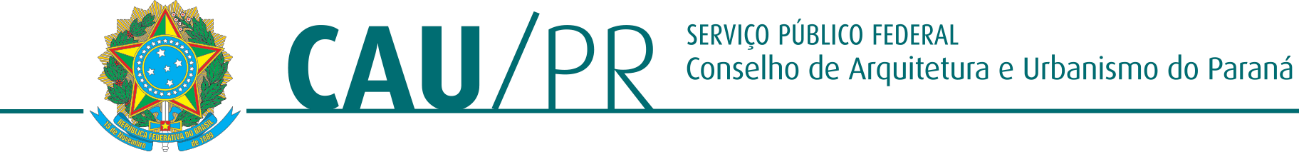 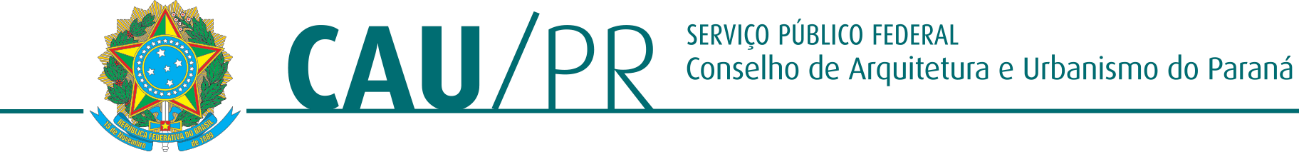 Do coordenador de CTPB;5.8.1) Apresentação do Relatório Final da Comissão Temporária da Plataforma BIM.Comunicados dos conselheiros (não coordenadores): Ordem do dia: 7.1) Ad Referendum nº 11-2020(Origem: Presidência)
7.2) Ad Referendum nº 12-2020(Origem: Presidência)7.3) Contrato de Locação Sede CAU/PR(Origem: Presidência)7.4) Protocolo CEP nº 1071270/20207.5) Protocolo CEP nº 1071303/20207.6) Protocolo CEP nº 1080237/2020
7.7) Protocolo CEP nº 1136272/2020
7.8) Protocolo CEP nº 936644/2019
7.9) Protocolo CEP nº 929509/20197.10) Protocolo CEP nº 894330/2019(Origem: CEP)Extra Pauta: